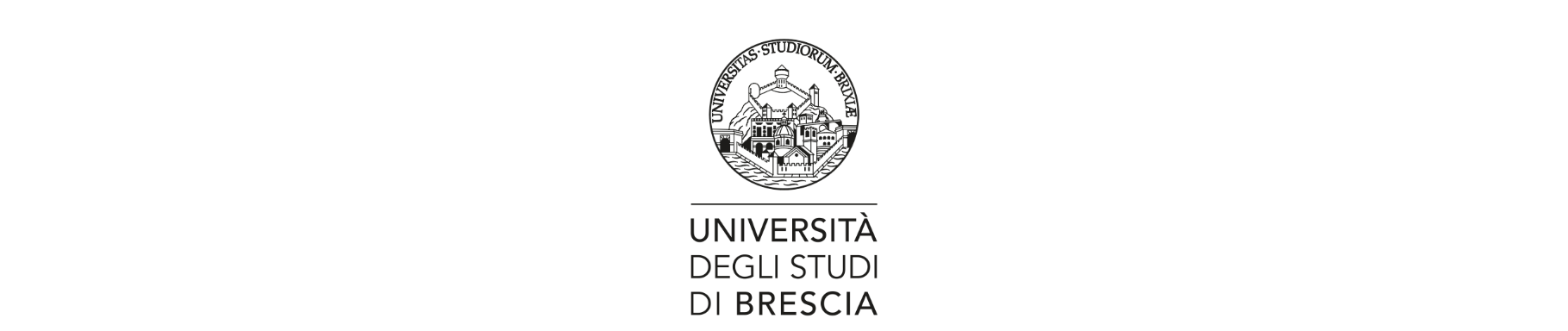 University Corridors for Refugees - UNICORE 3.0 (Ethiopia 2021-23)Application for 2 scholarships for refugee candidates in Ethiopia and for admission to English taught master’s degrees at University of Brescia 2021-2022 a.y.Surname  _____________________________________________________________________  Name  ________________________________________________________________________    Gender    male        femaleBorn in (town and country)  ___________________________________________________________     On  ___________________________   Citizenship ________________________________________Email ____________________________________________Document declaring refugee status in Ethiopia ________________________________________________________________________________________________________________________________Master’s degree chosen   Civil and environmental engineering   Communication technologies and multimedia    Management (Curriculum International business)   Management (Curriculum Green economy and sustainability)I declare to have obtained the following qualification suitable for accessing the master’s degree selectedDegree in ____________________________________________________________________At the university _______________________________________________________________Country ______________________________________________________________________Duration of the study programme _____________	Language ______________________Year of graduation  ________________			Final GPA ____________________Languages skills    Levels of proficiency: M=mother tongue A=basic  B=intermediate  C=advancedLANGUAGE					WRITTEN SKILLS		VERBAL SKILLS_______________________________________________________________________________________________________________________________________________________________________________________________________________________________________I hereby declare to have never been enrolled in any Italian university.I declare to have applied also to another university partner of UNICORE 3.0 project University __________________________________________________Study programme ______________________________________________________________Order of priority _______________I authorize the processing of personal data contained in my curriculum vitae according to art. 13 of Legislative Decree 196/2003 and art. 13 GDPR (EU Regulation 2016/679) for the sole purpose of personnel research and selection.I hereby declare to accept without reserve all the terms and condition specified in the UNICORE 3.0 Call issued by University of Brescia.I also declare to promptly inform the University of Brescia about any change in the provided data.Date _________________________			Signature ____________________________